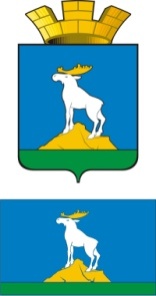 ГЛАВА НИЖНЕСЕРГИНСКОГО ГОРОДСКОГО ПОСЕЛЕНИЯПОСТАНОВЛЕНИЕ15.01.2024                 № 23г. Нижние Серги Об утверждении Порядка проведения правовой подготовки                                      муниципальных служащих, замещающих должности в администрации Нижнесергинского городского поселения, (работников учреждений и предприятия, подведомственных администрации Нижнесергинского городского поселения), на которых возложены обязанности по участию в                    профилактике терроризма, минимизации и (или) ликвидации последствий его проявленийРуководствуясь статьей 14 Федерального закона от 06.10.2003 года № 131-ФЗ "Об общих принципах организации местного самоуправления в Российской Федерации", статьей 5.2 Федерального закона от 06.03.2006 года № 35-ФЗ "О противодействии терроризму", Уставом Нижнесергинского городского поселения, во исполнение подпункта 8.1 пункта 8 раздела II протокола от 15.12.2023 № 7 выездного совместного заседания антитеррористической комиссии в Свердловской области и оперативного штаба в Свердловской области от 06.12.2023, ПОСТАНОВЛЯЮ:1. Утвердить Порядок проведения правовой подготовки муниципальных служащих, замещающих должности в администрации Нижнесергинского городского поселения (работников учреждений и предприятий, подведомственных администрации Нижнесергинского городского поселения), на которых возложены обязанности по участию в профилактике терроризма, минимизации и (или) ликвидации последствий его проявлений (прилагается).2. Опубликовать настоящее постановление путем размещения полного текста на официальном сайте Нижнесергинского городского поселения в сети «Интернет».3. Контроль исполнения настоящего постановления оставляю за собой.И.о. главы Нижнесергинского городского поселения                                                                       Р.Ю. ТрубецкихУтвержден постановлением главы Нижнесергинского городского поселенияот 15.01.2024 № 23Порядок проведения правовой подготовки муниципальных служащих, замещающих должности в администрации Нижнесергинского городского поселения (работников учреждений и предприятий, подведомственных администрации Нижнесергинского городского поселения), на которых возложены обязанности по участию в профилактике терроризма, минимизации и (или) ликвидации последствий его проявлений1. Настоящий Порядок разработан в соответствии со статьей 16 Федерального закона от 6 октября 2003 года N 131-ФЗ "Об общих принципах организации местного самоуправления в Российской Федерации", статьей 5.2 Федерального закона от 6 марта 2006 года N 35-ФЗ "О противодействии терроризму", статьями 9 и 39 Устава Нижнесергинского городского поселения и регулирует вопросы правовой подготовки муниципальных служащих, замещающих должности в администрации Нижнесергинского городского поселения, работников учреждений и предприятий, подведомственных администрации Нижнесергинского городского поселения, на которых возложены обязанности по участию в профилактике терроризма, минимизации и (или) ликвидации последствий его проявлений (далее - правовая подготовка).2. Целью правовой подготовки, предусмотренной настоящим Порядком, является совершенствование профессиональных знаний, умений и навыков муниципальных служащих и работников учреждений и предприятий, подведомственных администрации Нижнесергинского городского поселения, указанных в пункте 1 настоящего Порядка, необходимых для выполнения ими должностных обязанностей в указанной сфере деятельности.3. Органом местного самоуправления, ответственным за осуществление правовой подготовки, является администрация Нижнесергинского городского поселения (далее - администрация).4. Правовая подготовка муниципальных служащих и работников учреждений и предприятий, подведомственных администрации, может осуществляться в следующих формах:1) повышение квалификации муниципальных служащих и (или) работников учреждений и предприятий, подведомственных администрации, по соответствующим направлениям деятельности в специализированных образовательных организациях, за счет средств бюджета Нижнесергинского городского поселения, иных бюджетов бюджетной системы Российской Федерации, внебюджетных источников;2) проведение для муниципальных служащих и (или) работников учреждений и предприятий, подведомственных администрации, обучающих лекций, семинаров, методических занятий по соответствующим направлениям деятельности;3) изготовление справочно-информационных и методических материалов (в форме печатных материалов, видеоматериалов, в иных формах) по соответствующим направлениям деятельности и распространение указанных материалов среди муниципальных служащих и (или) работников учреждений и предприятий, подведомственных администрации, в целях их самоподготовки;4) изучение методических материалов, предоставленных аппаратом антитеррористической комиссии в Нижнесергинском муниципальном районе, аппаратом антитеррористической комиссии в Свердловской области;5) проведение тестирования муниципальных служащих и (или) работников учреждений и предприятий, подведомственных администрации, по результатам обучающих лекций, семинаров, методических занятий и (или) по результатам их самоподготовки.5. Методическое обеспечение правовой подготовки осуществляется ведущим специалистом (юристом) отдела по муниципальным заказам и правовым вопросам администрации.6. Организация подготовки справочно-информационных и методических материалов, тестовых заданий для осуществления правовой подготовки, обеспечивается отделом по социальным и экономическим вопросам администрации совместно с ведущим специалистом (юристом) отдела по муниципальным заказам и правовым вопросам администрации в случае, если правовая подготовка осуществляется в формах, предусмотренных подпунктами 2 - 5 пункта 4 настоящего Порядка.7. Правовая подготовка муниципальных служащих и (или) работников учреждений и предприятий, подведомственных администрации, осуществляется не реже чем один раз в год, в одной из форм либо в нескольких формах, предусмотренных пунктом 4 настоящего Порядка.8. К проведению правовой подготовки в установленном законом порядке могут привлекаться специалисты Координационного центра по вопросам формирования у молодежи активной гражданской позиции, предупреждения межнациональных и межконфессиональных конфликтов, противодействия идеологии терроризма и профилактики экстремизма Федерального государственного учреждения высшего профессионального образования "Уральский государственный университет имени первого Президента России Б.Н. Ельцина", специалисты и (или) сотрудники иных государственных и негосударственных органов и организаций.9. В части, не урегулированной настоящим Порядком, правовая подготовка работников учреждений и предприятий, подведомственных администрации, на которых возложены обязанности по участию в профилактике терроризма, минимизации и (или) ликвидации последствий его проявлений, осуществляется в соответствии с требованиями, предусмотренными правовыми актами (приказами, распоряжениями) соответствующих учреждений и предприятий, подведомственных администрации.10. Учреждения и предприятия, подведомственные администрации, могут дополнительно в пределах своих полномочий организовывать собственными силами либо с привлечением третьих лиц в формах, предусмотренных настоящим Порядком, правовую подготовку своих работников, относящихся к соответствующей категории.